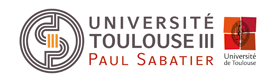 FORMULAIRE DE VOEUX POUR LES PROGRAMMES TASSEP et BCIObligatoire : envoi PDF par mail à Hélène Solomiac helene.solomiac@univ-tlse3.fr et à Laura Bécheras laura.becheras@univ-tlse3.fr du Bureau des Relations Internationales (Forum Louis Lareng 1er étage)du formulaire de vœux accompagné de tous les relevés de notes depuis la L1 AVANT LE Jeudi 30 Novembre 2017 (12h)Nous accuserons réceptions de votre envoi PDFNom : Prénom : Nationalité : Adresse postale : Adresse email (très lisible SVP) : Téléphone fixe : Téléphone portable : Diplôme actuellement préparé à l’UPS : Spécialité (sans sigle) : 			                              Département :				Etes-vous boursier(ère) sur critères sociaux ? Oui Non Quel diplôme souhaitez-vous suivre à l’étranger ? (Entourer votre choix) : L2			 L3		 		M1 				M2 Autre (à préciser) : Choix des universités : indiquer 4 vœux* (par ordre de préférence). *Choisir impérativement parmi les universités de la liste fournie. Vérifiez la disponibilité de votre programme de cours dans l’université choisie.